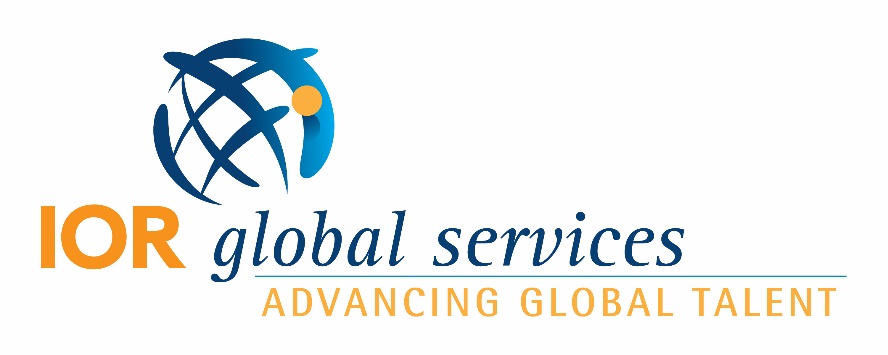 Below is an outline of what most language learners on international assignments need to know in the language of their new country! You will review this in your first lesson to decide which topics to cover.UNIT 1: SURVIVALUNIT 2: INTRODUCTIONSUNIT 3: DAILY ACTIVITIESUNIT 4: COMMUNICATIONUNIT 5: SHOPPINGUNIT 6: RESTAURANTSUNIT 7: EXPLORINGUNIT 8: FINDINGUNIT 9: FAMILY AND HOMEUNIT 10: HEALTH AND THE BODYUNIT 11: HOBBIES AND SPORTSUNIT 12: ENTERTAINMENT  UNIT 13: HAIRCUTS AND PERSONAL CAREUNIT 14: MAKING OBSERVATIONSUNIT 15: STORYTELLING AND MEMORIESEVALUATIONRole play: Check oral skills in various settingsDictation: Check listening comprehensionCreative writing: Check grammar and vocabularyReading: Check accent while reading text out loud; check understanding of textADDITIONAL TOPICS (AS NEEDED) TopicsGrammar GreetingsYes and no“I don’t speak <language>.” Hand GesturesPersonal pronounsTopicsGrammar Hello and goodbyeIntroducing yourselfIntroducing othersThank you and you’re welcomeFilling out formsTongue twistersPresent tense (regular) TopicsGrammar Telling timeWeather Asking for informationNumbersCalling a taxiPresent tense (irregular verbs)PrepositionsQuestions TopicsGrammar Answering the phoneEmailVoicemailLeaving and understanding messagesMail and postcardsSocial mediaGerundsReduced time clausesTopicsGrammar Buying and sellingFood (types of stores) ClothingMaking an orderAccepting and rejectingAsking for prices, payingPractice buying somethingAdjectivesCommandsVocabularyArticlesDescribingTopicsGrammar Making reservationsCalling the waiterOrdering foodFood allergiesAsking for the checkTippingTypes of restaurantsEtiquette Order something at a coffee shopVocabularyNegativeTopicsGrammar Types of transportationAsking for directionsCommonly used phrases on public transitSigns Public transportation culture/courtesyAsking questionsTransportation verbsTopicsGrammar Describing objects in spaceDirectionsLandmarksAsk someone for directions/scavenger huntPrepositionsSpaceMovementTopicsGrammar Describing your family and friendsTalking about new and old homeSharing photosOrdinal numbersComparative TopicsGrammar Parts of the bodyFeelingsGoing to the doctorGoing to the pharmacyEmergenciesRole play: At the doctor’s officeTo feelVocabularyAdjectivesTopicsGrammar Likes and dislikesInterests Discussion: Favorite activitiesFuture tenseAdjectivesExclamationsTopicsGrammar Sports and artsMusicPlaces to goListening practice: Cartoon or YouTube clipsFuture tense (review)TopicsGrammar Describing length/shapeSpas, saunas and manicuresComparatives Conditional TopicsGrammar Commenting on a serviceExpressing choicesComplaintsPast tense (review)TopicsGrammar Describing characters Series of events Record student telling a story (if possible)Spoken fluencyTopicsGetting a driver’s licenseLob interviews and resumesParent-teacher meetingReading report cardsChildcare interviews (babysitters and daycare)